Collège Jean Charcot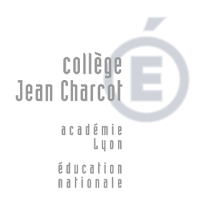 13 rue du Commandant Charcot : 04.72.38.81.81  Mail : ce.0691670r@ac-lyon.frSite Internet : http:// Charcot.etab.ac-lyon.frORAL DU DNB SESSION 2021Fiche méthodologique de l’élève de 3ème Pour chaque EPI ou Parcours ou projetsIntitulé du projet de classe : La musique engagéeProblématique : La musique peut-elle être un art engagé ?Objectifs : Comprendre que les artistes évoluent dans un contexte politique et social dont ils sont les témoins et que leur art leur permet de s’engager dans une lutte ou pour une cause, mais que cet engagement a aussi ses propres limites.Discipline impliquée : MusiqueInclusion usage outils numériques : NONDescriptif succinctAu choix des élèves, les œuvres écoutées relèvent de l’actualité musicale, sociale et politique et mettent en avant un ou des engagement.s d’artistes.https://padlet.com/musiquecharcot/3s2 Compétences travailléesD.5. : Analyser et interpréter des œuvres et formuler sur elles un jugement personnel argumentéRéalisation concrète / production finale :Chaque élève a présenté et partagé avec la classe, via le padlet, la musique engagée de son choixBilan personnel : quelle a été ma démarche pendant le projet ? Quelles nouvelles connaissances etcompétences est-ce que je pense maintenant maîtriser ?